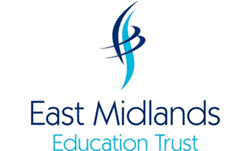 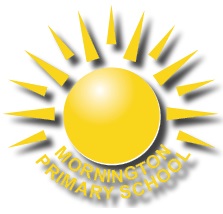 Pupil Admission Form: Mornington Primary SchoolThis form should be completed by the child’s parent/carer with parental responsibility for an admission application or consideration of a change of school.  All information given concerning individual children and families remains confidential.Sight of your child’s full birth certificate is required to confirm their name and date of birth   If parents are separated, who has custody of the child? (Please circle)    Mother    Father   JointWho will be the primary contact? Mother     Father      Other Do you think your child may be entitled to free school meals (please circle)   Yes / NoEthnicity and religion: (Please circle)To help us make sure your application is dealt with quickly please complete the following:Please give details of any schools, pre schools or nursery your child is attending / has attended.Your child must continue to attend their present school until a change of school takes place as failure to do so may result in Court action.Please return this application to:Mornington Primary School, Mornington Crescent, Nuthall, NottinghamNG16 1RFChild’s full name:D.O.B.                                                                    Boy                                           Girl                 (Please circle)Father’s name:					  Address:Post code:						   Home telephone:Mobile:						  E-mail address:(Please ensure email addresses are current and up to date, as these will be used for all correspondence and school app logins)Occupation:						  				  Parental responsibility -  Yes/No			  Mother’s name:Address:Post code:Home telephone:Mobile:E-mail address:(Please ensure email addresses are current and up to date, as these will be used for all correspondence and school app logins)Occupation:Parental responsibility -  Yes/NoEmergency Telephone contacts: (Parents/Carers will be made 1st and 2nd Emergency contacts)        Name                            Telephone number             Relationship to child         Permission to take home                                                                                                                                                 (Yes/No)3…………………………………………………………………………………………………………………..4…………………………………………………………………………………………………………………..5………………………………………………………………………………………………………………….Please keep the school up to date with any change in contacts and telephone numbers.EthnicityReligionHome LanguageWhite-BritishChristianEnglishWhite AsianSikhPunjabiWhite-Black CaribbeanMuslimPunjabi MiripuriWhite-Black AfricanJewishHindiBlack AfricanHinduGujaratiBlack CaribbeanRoman CatholicGreekBangladeshJehovas WitnessChinesePakistaniNo religionIranianChineseUrduCantoneseSpanishAsianOther please stateIndianOther please state:Family Doctor:Please give details of your family doctorName:Address:Telephone number:                                      NHS Number:Any Dietary requirement?   (Special medical or religious dietary requirement).Vegetarian - can eat fish Vegetarian – No meat at all                            No beef  No Pork Diary Free Any other requirements including the foods they cannot eat, please detail below:Medical, Physical, or educational needs that your child has that we need to be aware of.Does your child have a Statement of special education needs or an Education, Health, and Care Plan?                                      Yes / NoDoes your child have any mobility/physical disabilities?If ‘Yes’, please give details:                                              Yes / NoIs your child ‘looked after’ by the Local Authority?If ‘Yes’, please give the name of the Local Authority responsible for the care of your child.                                              Yes / NoHas your child ever been permanently excluded from school?If ‘Yes’, please give the name of the school:Date of permanent exclusion -                                             Yes / NoWhy do you want your child to move to Mornington Primary School?Please note we will contact your child’s current school for due diligence.Is your child currently attending school?                                                Yes / NoIf ‘No’ is your child being home-educated?                                                Yes / NoName of SchoolDate of leavingReason for leavingBy signing this form, I/We agree to abide by the Mornington Primary Parent Code of Conduct.I/We confirm that:I wish to make an application for the Mornington Primary School.I certify that I am the person with parental responsibility for the child named on Page 1 of this form and that all the information given on this form is correct.I understand that my child’s place may be withdrawn if it is proven to have been obtained on the basis of fraudulent or misleading information.I understand that if I am late collecting my child/children from school, they will be taken to Skylarks after school club, where a charge will then be applied. I enclose proof of permanent residency for the home address given on the application.Signed ………………………………....... (Parent/Carer)    Date…………………………..Print name ………………………………................